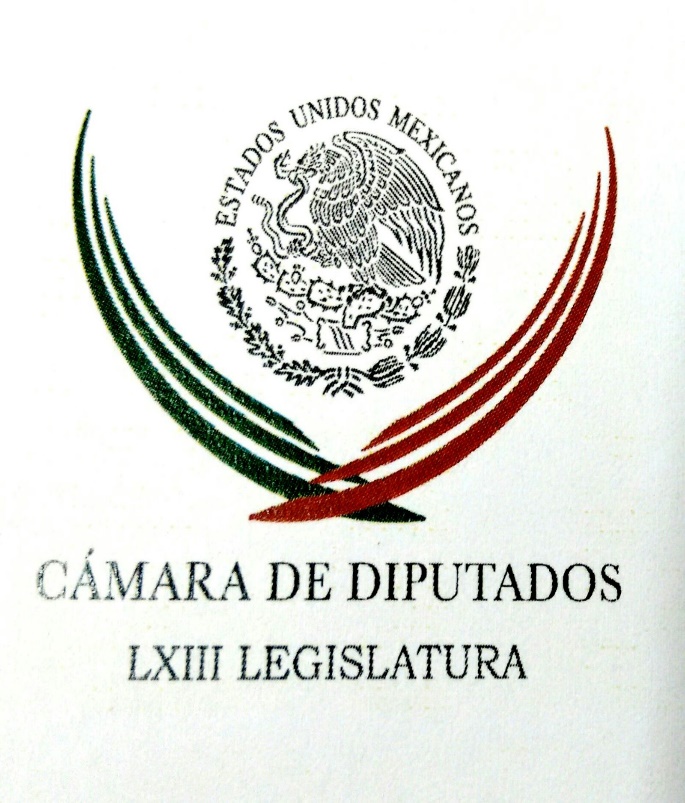 Carpeta InformativaPrimer CorteResumen: Mirza Flores presenta iniciativa para combatir la discriminación en el proceso de selección y contratación de personalJoaquín López-Dóriga. Asamblea Nacional del PRIEste lunes Guatemala entrega a México Javier Duarte; llegará al Reclusorio NorteFamilia Mena exige indemnización justa por daño material y moral; Capufe tuvo que haber hecho rescate: abogadoEmpleo en México supera el promedio de OCDE en primer trimestre17 de julio de 2017TEMA(S): Trabajo LegislativoFECHA: 17/07/2017HORA: 07:21NOTICIERO: Enfoque NoticiasEMISIÓN: Primer CorteESTACION: OnlineGRUPO: Enfoque Mirza Flores presenta iniciativa para combatir la discriminación en el proceso de selección y contratación de personalLa diputada Mirza Flores propuso a la Comisión Permanente del Congreso de la Unión una iniciativa para combatir la discriminación, durante los procesos de selección, contratación y trabajo de personal. Actualmente México atraviesa una fuerte crisis de desempleo que comenzó hace décadas y que ha llevado a millones de mexicanos a desplazarse al sector informal; para contrarrestar esto y garantizar la seguridad social de los mexicanos es importante combatir la discriminación laboral.La propuesta de la diputada Mirza Flores modifica los artículos de la Ley Federal del Trabajo, considerando que se multe de 250 a 5,000 veces el salario mínimo a los patrones que cometan cualquier acto de discriminación durante el proceso de selección, la contratación o en el trabajo, específicamente respecto de actos de hostigamiento sexual o la permisividad de éstos.“En Movimiento Ciudadano el respeto y la defensa de los derechos humanos es parte de una agenda permanente en la que los Diputados Ciudadanos hemos realizado diversas acciones. Por ello, combatir la discriminación en cualquiera de sus formas es parte del trabajo que realizamos diariamente, con el objetivo de lograr un mejor país para todas y todos” señaló la diputada Mirza Flores. ar/mINFORMACIÓN GENERALTEMA(S): Información General FECHA: 17/07/17HORA: 06:29NOTICIERO: En los Tiempos de la RadioEMISIÓN: Primer CorteESTACIÓN: 103.3 FMGRUPO: Fórmula0Joaquín López-Dóriga. Asamblea Nacional del PRIJoaquín López-Dóriga, colaborador: Conforme se acerca la XXII Asamblea Nacional del PRI el próximo día 12 se endurecen las posiciones de quienes se sienten desplazados del futuro, cuando lo que los ha excluido es el pasado, vamos, su pasado. Esto me lleva a la XVII Asamblea en septiembre de 1995 cuando enfrentaban la sana distancia de Ernesto Zedillo a la que respondieron con el resentimiento de un priismo que, como ahora, se sentía desplazado, entonces por la tecnocracia y se la cobró aprobando los candados que los eliminó al establecer que para aspirar a una candidatura, la Presidencia de la República, incluida, además de la militancia que exigían antes, desde esa asamblea era necesario haber tenido un cargo de elección popular o haber sido cuadro dirigente del PRI, blindaje que se eliminó luego, pero se mantuvo, como es natural, el de la militancia y se creó (inaudible) de los simpatizantes para abrir la puerta a candidatos competitivos no priistas para cualquier elección. Hoy quieren volver aquellos del ayer a poner los candados para hoy y para mañana. Duración 1´10´´, ys/m.TEMA(S): Información GeneralFECHA: 17/07/2017HORA: 07:25NOTICIERO: FórmulaEMISIÓN: Primer CorteESTACION: OnlineGRUPO: Fórmula0Califica AMLO a consejeros del INE como una calamidad y vergüenza nacionalAndrés Manuel López Obrador, líder Nacional de Morena, calificó a los consejeros del Instituto Nacional Electoral (INE) como una calamidad y una vergüenza nacional, por los resultados de la fiscalización de las elecciones del pasado mes de junio.López Obrador subió un video a su cuenta de Facebook, donde también se unió a las voces que exigen la renuncia del secretario de Comunicaciones y Transportes, Gerardo Ruiz Esparza, por el socavón en el Paso Express de Cuernavaca, se informó en el espacio de "Ciro Gómez Leyva por la mañana". Duración 0’00’’, nbsg/m. TEMA: Información GeneralFECHA: 17/07/17HORA: 00:00NOTICIERO: Noticias MVS EMISIÓN: Primer CorteESTACIÓN: OnlineGRUPO: MVS 0Este lunes Guatemala entrega a México Javier Duarte; llegará al Reclusorio NorteEl ex gobernador de Veracruz, Javier Duarte de Ochoa, llega al medio día de este lunes a la Ciudad de México para enfrentar a la justicia por los delitos federales de delincuencia organizada y operaciones con recursos de procedencia ilícita.El ex mandatario veracruzano fue trasladado al hangar de la Fuerza Aérea de Guatemala en espera de su extradición a nuestro país.El subprocurador Jurídico y de Asuntos Internacionales de la Procuraduría General de la República (PGR), Alberto Elías Beltrán, confirmó que Duarte de Ochoa deberá ser presentado ante el Juez 17 de Distrito Especializado en el Sistema Penal Acusatorio del Centro de Justicia Penal Acusatorio del Centro de Justicia Penal Federal del Reclusorio Norte (Reno), quien le revelará al exgobernador los cargos que se le imputan para después ser trasladado a un penal federal.“Va a ser puesto a disposición del juez de Distrito Especializado en el Sistema Penal Acusatorio del Centro de Justicia Penal Acusatorio del Centro de Justicia Penal Federal en la Ciudad de México con sede en el Reclusorio Norte. Sin embargo, dicha autoridad judicial es quién va a determinar en dónde va a ser recluido para que lleve su proceso prohibido de su libertad”, comentó Elías Beltrán.En tanto, la Fiscalía General de Veracruz lo acusa de tráfico de influencias, abuso de autoridad, incumplimiento del deber legal, peculado y coalición, cargos por los que también deberá responder. ys/m.TEMA(S): Información GeneralFECHA: 17/07/2017HORA: 08:40NOTICIERO: Excélsior OnlineEMISIÓN: Primer CorteESTACION: OnlineGRUPO: ExcélsiorMañana Yarrington acude a audiencia para extradiciónEl exgobernador de Tamaulipas, Tomás Yarrington, enfrentará mañana en Florencia, Italia, una audiencia en la que se examinarán las solicitudes que presentaron Estados Unidos (EU) y México para que el sospechoso sea extraditado.Será a las 09:30 horas de Italia, cerca de las 02:30 horas en México, se llevará a cabo esta sesión en el Tribunal de Apelación de Florencia.El gobierno de EU acusa a Yarrington, aprehendido el 9 de abril, por asociación criminal y facilitar el narcotráfico durante su administración en Tamaulipas entre 1999 y 2004; en tanto, México lo señala de corrupción y narcotráfico.Serán una terna de tres jueces la que dirija la sesión y será encabezada por el jurista Salvatore Giardina, quien tiene experiencia en casos relacionados con la mafia italiana.Se espera que la defensa de Yarrington, quien se encuentra preso en la cárcel de Sollicciano, presente un recurso en caso de que se conceda la extradición. ar/m TEMA(S): Información GeneralFECHA: 17/07/2017HORA: 07:47NOTICIERO: FórmulaEMISIÓN: Primer CorteESTACION: OnlineGRUPO: Fórmula0Familia Mena exige indemnización justa por daño material y moral; Capufe tuvo que haber hecho rescate: abogadoDarío Oscos, abogado de los familiares de Juan Mena López y Juan Mena Romero, quienes murieron tras caer al socavón que se abrió en el Paso Express de Cuernavaca, informó que la familia Mena buscará una indemnización justa por daño material y daño moral, pues se trata de un homicidio culposo que incurre en responsabilidad penal y que ya está en contacto con la Secretaría de Comunicaciones y Transportes.En entrevista con Ciro Gómez Leyva, aseguró que Caminos y Puentes Federales es la autoridad responsable que no rescató a las personas que cayeron al socavón. Duración 0’00’’, nbsg/m. TEMA(S): Trabajo LegislativoFECHA: 17/07/2017HORA: 08:35NOTICIERO: Enfoque NoticiasEMISIÓN: Primer CorteESTACION: OnlineGRUPO: Enfoque Topes de gasto de campaña los fija la legislación local; algunos fueron muy generosos: Ciro MurayamaEn entrevista con Enfoque Noticias, Ciro Murayama, Consejero del Instituto Nacional Electoral, platicó sobre el receso del Consejo General del INE, los topes de los gasto de campaña y la multa al PRI por “Tarjeta Rosa”.Recordó el pasado viernes el Consejo General del Instituto Nacional Electoral (INE) declaró un receso para analizar los engroses presentados por la Unidad Técnica de Fiscalización (UTF) a los dictámenes y proyectos de resolución relacionados con la revisión de ingresos y gastos de campañas en los estados que tuvieron elección el 4 de junio. El receso se levantará este lunes.Sobre los topes de gasto de campaña, mencionó que éstos los fija la legislación local y afirmó que algunos fueron muy generosos con lo que pueden gastar los actores políticos y en algunos casos pueden ser más altos que una campaña electoral.Sobre la entrega de tarjetas, mencionó que tanto en Coahuila como en el Estado de México debieron sancionarse, ya que al entregarla no se está haciendo una propuesta de campaña sino que se entra en el terreno de la dadiva.  Afirmó que para 2018 se considerará un mecanismo para prohibir el uso de estas prácticas que puedan confundir a la gente. ar/m TEMA(S): Información GeneralFECHA: 17/07/2017HORA: 05:50 AMNOTICIERO: En los Tiempos de la RadioEMISIÓN: Primer CorteESTACION: 103.3 FMGRUPO: FórmulaSalomón Chertorivski: Reunión de la ConagoOscar Mario Beteta, conductor: El comentario de Salomón Chertorivski en este espacio. Salomón Chertorivski, colaborador: Muy buenos días estimados Óscar Mario. La semana pasada, jueves y viernes acompañé a Miguel Ángel Mancera, jefe de gobierno de la Ciudad en su calidad de presidente de la Conago a la reunión de la Asociación Nacional de gobernadores de los Estados Unidos. Estuvimos en Rodailan, en donde se reunió la mayor parte de los 50 gobernadores de ese país, tanto republicanos como demócratas en la delegación mexicana además estuvo nuestro embajador de México en Washington Gerónimo Gutiérrez, estuvo el subsecretario Carlos Sada para América del Norte, estuvo el cónsul de México en Boston, Emilio Rabasa y estuvo una delegación de empresarios mexicanos junto con ellos, nos reunimos con una muy buena cantidad de gobernadores de los Estados Unidos y de premieres Canadienses. Y con todos hubo dos puntos de coincidencia: -La negociación o renegociación del Tratado de Libre Comercio para intentar modernizarlo para lograr un nuevo acuerdo que lleve a un ganar, ganar, ganar de los tres países. No arreglar lo que ya sirve, sino mejorar, modernizar y encontrar beneficios para todos. -Segundo; los valores y principios que nos unen como región. Los valores democráticos, los derechos humanos y con ello en todo momento la solicitud del cuidado, el respeto y la protección a los mexicanos que viven en los Estados Unidos. Esto como basamento civilizatorio para después, hablar de comercio. Creo que fue una reunión muy exitosa, tuvimos la oportunidad incluso en la plenaria donde habló Miguel Ángel Mancera y defendió estos puntos que te estoy comentando; de escuchar al primer ministro canadiense Justin Trudea, él defendió lo mismo, la importancia de la región pero sobre todo los principios y valores que nos unen y sobre ello ya la parte comercial. Muchísimas gracias. Buena semana, estimado Óscar Mario. Duración: 02’ 33” bmj/mTEMA(S): Información GeneralFECHA: 17/07/2017HORA: 06:30NOTICIERO: FórmulaEMISIÓN: Primer CorteESTACION: OnlineGRUPO: Fórmula0Empleo en México supera el promedio de OCDE en primer trimestreParís.- El empleo en México creció en el primer trimestre de este año por encima del promedio de la tasa de la zona OCDE, reportó hoy la propia Organización para la Cooperación y el Desarrollo Económico (OCDE).En el primer trimestre de 2017 la tasa de empleo se incrementó en México en 0.4 por ciento, dos décimas más que en el promedio de la zona OCDE, entidad que agrupa a 35 de las principales economías mundiales.La tasa de empleo de México y de Canadá fueron las dos que más crecieron entre las economías más grandes que forman parte de la zona OCDE, resaltó en un comunicado de prensa el organismo con sede en París, Francia.En Estados Unidos, la tasa de empleo creció en ese mismo periodo tres décimas, una menos que en México.La OCDE define a la tasa de empleo "como la parte de personas en edad de trabajar que tienen un empleo" en un determinado país.México tiene una tasa de empleo total de 61.4 por ciento después de esta subida, mientras que el promedio de la OCDE a la fecha es de 67.4 por ciento y la tasa de empleo en Estados Unidos es de 69.8 por ciento de acuerdo al balance de la organización con sede en París. Duración 0’00’’, nbsg/m. TEMA(S): Información GeneralFECHA: 17/07/2017HORA: 07:08NOTICIERO: Excélsior OnlineEMISIÓN: Primer CorteESTACION: OnlineGRUPO: ExcélsiorMéxico otorga Águila Azteca al presidente de PortugalLa Secretaría de Relaciones Exteriores publica el Acuerdo por el que el presidente Enrique Peña Nieto otorga la Condecoración de la Orden Mexicana del Águila Azteca, en grado de Collar, al Excelentísimo Señor Marcelo Nuno Duarte Rebelo de Sousa, presidente de la República Portuguesa.El acuerdo, publicado en el Diario Oficial de la Federación (DOF), destaca que es propósito del Gobierno de los Estados Unidos Mexicanos reconocer al Excelentísimo Marcelo Nuno Duarte Rebelo de Sousa, presidente de la República Portuguesa, por su disposición y compromiso para fortalecer la relación entre México y Portugal en beneficio de ambas naciones.Subraya que desde que tomó posesión como presidente de Portugal, el 9 de marzo de 2016, y a lo largo de su gestión, Rebelo de Sousa ha puesto de manifiesto de manera continua y reiterada la relevancia que México tiene para su país como uno de sus principales socios en América Latina.El documento publicado resalta que el mandatario Rebelo de Sousa ha encabezado importantes esfuerzos para promover un mayor acercamiento entre Portugal y México a partir del diálogo político constructivo y, sobre todo, exhortando al empresariado portugués para incursionar en el mercado mexicano, subrayando siempre las oportunidades que la economía y el ambiente de negocios de México ofrecen para la internacionalización de las firmas portuguesas.En el ámbito regional, el presidente portugués ha reconocido el valor de la cooperación Iberoamericana y, en ocasión de la XXV Cumbre Iberoamericana de Jefes de Estado y de Gobierno, que se llevó a cabo en octubre de 2016, en Cartagena de Indias, Colombia, mostró su apoyo a la posición de México en favor de estimular el desarrollo del mecanismo iberoamericano, de favorecer la inclusión del sector empresarial y apoyar el proceso de paz en Colombia.Además como muestra del entendimiento y la amistad entre México y Portugal, en el ámbito global, ambos países promovieron la adopción de la Declaración de Nueva York, que busca proteger los derechos humanos de las personas con calidad de refugiado y migrante, en el marco del 71 Período de Sesiones de la Asamblea General de la Organización de las Naciones Unidas.De acuerdo con la Ley de Premios, Estímulos y Recompensas Civiles, la Condecoración de la Orden Mexicana del Águila Azteca es la distinción que se otorga a extranjeros, con el propósito de reconocer los servicios prominentes prestados a la Nación Mexicana o a la humanidad, y para corresponder a las distinciones de que sean objeto los servidores públicos mexicanos.En el Acuerdo publicado en el Diario Oficial de la Federación se establece que la condecoración será entregada este lunes 17 de julio en la Ciudad de México, en el marco de la visita de Estado que realiza el presidente de Portugal a tierras mexicanas. ar/m 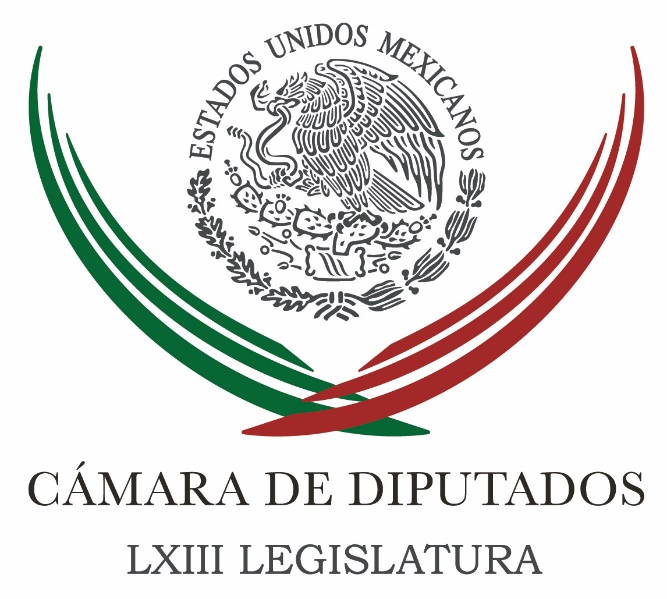 Carpeta InformativaSegundo CorteResumen:Deportación de Duarte debe terminar con severa sentencia: Martínez NeriPRD y PES en San Lázaro exigen aplicar todo el peso de la ley a DuarteDemanda Congreso más recursos para la UNAM; pide frenar narcomenudeo en instalacionesDiputada celebra estrategia para fortalecer escuelas normales del paísDemanda vicepresidente de Cámara de Diputados renuncia de Ruiz EsparzaPriorizar a niños y adolescentes en materia de trasplantes, propone diputadaBartlett rechaza controversia sobre la elección de 1988Peña Nieto recibe al presidente de Portugal en Palacio NacionalPartidos ocultaron en elecciones de junio gastos superiores a lo reportado en 2016: INELunes 17de julio 2017TEMA(S): Trabajo Legislativo FECHA: 17/07/17HORA: 13:09NOTICIERO: Enfoque Noticias OnlineEMISIÓN: Segundo CorteESTACIÓN: OnlineGRUPO: NRM ComunicacionesDeportación de Duarte debe terminar con severa sentencia: Martínez NeriLa deportación del ex gobernador de Veracruz, Javier Duarte de Ochoa, de Guatemala a nuestro país, es el primer paso de un proceso que debe terminar con una severa sentencia por los malos manejos en su administración pública, afirmó el presidente de la Junta de Coordinación Política, diputado Francisco Martínez Neri.Resaltó que su detención y traslado a México es apenas la punta del iceberg de una clara red de corrupción, lavado de dinero y malversación del presupuesto veracruzano.“En el GPPRD tenemos la seguridad de que no actuó sólo, por lo que demandamos a las autoridades competentes gire las ordenes de aprehensión necesarias para capturar a todos los cómplices de estos actos, que tanto han afectado al pueblo veracruzano”, refirió.El coordinador de los diputados del Sol Azteca hizo un llamado al Gobierno Federal para que se trabaje con total apego a la ley y de forma eficiente, a fin de evitar que lo hecho por Duarte De Ochoa no quede impune. “Encubrirlo sería un mal mensaje para la ciudadanía, quienes están cansados de que este sea el país donde nunca pasa nada”.Hago votos, agregó, porque la Procuraduría General de la República (PGR) cumpla con su deber y trabaje de forma eficiente, eficaz y no cometa errores que permitan la liberación del ex primer mandatario estatal de Veracruz.El líder parlamentario perredista indicó que espera que las autoridades de justicia elaboren un documento claro, que proporcione datos exactos sobre toda la red de corrupción, malversación de recursos y complicidades para concretar estos movimientos, por parte de Duarte y sus cómplices.Recordó que la sección instructora de la Cámara de Diputados aún tiene que resolver el caso del desafuero de Tarek Abdalá, ex tesorero en la administración de Javier Duarte, “el proceso permanece en la congeladora porque los diputados del PRI así lo decidieron, lo que abona a la impunidad y eso es inadmisible en un país que aspira a ejercer una verdadera democracia”.Demandó a la sección instructora se reúna a la brevedad para destrabar este tema. “El GPPRD exigimos que se detengan las simulaciones y se llame a los implicados a rendir cuentas ante la justicia mexicana. Desde el Congreso estaremos vigilantes del debido proceso y no permitiremos que se pisoteen los derechos de los ciudadanos”. ys/m.TEMA: Trabajo LegislativoFECHA: 17/07/17HORA: 00:00NOTICIERO: Noticias MVS OnlineEMISIÓN: Segundo CorteESTACIÓN: OnlineGRUPO: MVS Comunicaciones0PRD y PES en San Lázaro exigen aplicar todo el peso de la ley a DuarteEn la Cámara de Diputados, integrantes de las bancadas del PRD y del Partido Encuentro Social (PES), exigieron un juicio “ejemplar” contra el ex gobernador Javier Duarte, a fin de que sea sancionado por los delitos que cometió  y que su caso no quede en un “show mediático”.El vicecoordinador perredista, Jesús Zambrano demandó que no se le permita quedar en la impunidad, a cambio de que “no suelte la sopa”.“Lo que se requiere es un juicio ejemplar, que deje en claro que no será la extradición de Duarte más que una manera de que se diga: ‘aquí no pasó nada’, que le digan: ‘a ver, te perdonamos, ya te tenemos aquí, pero no sueltes toda la sopa, como se dice coloquialmente’, es decir, que no diga lo que sabe y que no diga quiénes son los que forman parte de la cadena delictiva, de la cadena de corrupción” y quiénes se llevaron el dinero de Veracruz, sentenció.El legislador perredista indicó que casos como el de Duarte de Ochoa y otros ex gobernadores que han aprovechado el cargo público para defraudar a sus estados, desviar el erario y enriquecerse, pondrán a prueba al Sistema Nacional Anticorrupción, que si no funciona, sería el “acabose” de esa herramienta.Indicó que la extradición del ex mandatario no debe ser utilizada como una “cortina de humo” para distraer la atención de las fallas con las que iniciará la aplicación del Sistema Anticorrupción, o bien, del fallo del Instituto Nacional Electoral (INE) sobre las elecciones en entidades como Coahuila y el Estado de México.Si así fuera, advirtió, la ciudadanía que está cansada de la corrupción no se lo perdonaría a las autoridades omisas y permisivas con personajes políticos como el ex mandatario de Veracruz.“Si eso llegar a suceder, sería el acabose, una especie de muerte anticipada del Sistema Nacional Anticorrupción que debería nacer vigoroso, fuerte. Sería una cosa que la sociedad mexicana no perdonaría y yo creo que no hay que permitir que eso suceda”, sentenció Zambrano Grijalva.En tanto, el coordinador del PES, Alejandro González, coincidió en pedir que se le aplique todo el peso de la ley al ex mandatario y se le obligue a devolver a Veracruz todos los recursos que desvió.“La extradición de #JavierDuarte fue una demanda generalizada y hoy exigimos que las autoridades mexicanas apliquen todo el rigor de la ley”, escribió en su cuenta en Twitter @AlelandroGonMu. ys/m.TEMA(S): Trabajo LegislativoFECHA: 17/07/2017HORA: 12:23 PMNOTICIERO: Enfoque Noticias OnlineEMISIÓN: Segundo CorteESTACION: OnlineGRUPO: NRM ComunicacionesDemanda Congreso más recursos para la UNAM; pide frenar narcomenudeo en instalacionesLa Comisión Permanente del Congreso de la Unión, solicitó que se canalicen más recursos a la Universidad Nacional Autónoma de México (UNAM) en el paquete económico 2018.A unas semanas de que inicie el periodo ordinario de septiembre y la discusión de la ley de ingresos y presupuesto de egresos de la federación, diputados y senadores se pronunciaron por la construcción de más instalaciones, ampliar la matrícula y abrir más opciones de estudio ante la creciente demanda.Maricela Contreras, presidenta de la tercera comisión de la permanente dijo que se debe hacer algo para que no haya tantos rechazados.Además el congreso pidió a los gobiernos Federal, de la Ciudad de México y a las autoridades universitarias, coordinar acciones para fortalecer los mecanismos de seguridad para combatir el narcomenudeo en las instalaciones de la máxima casa de estudios.Los senadores y diputados recordaron que en la capital del país operan al menos cinco grupos del crimen organizado: Los Caballeros Templarios, el Cártel de Sinaloa, Los Zetas, Beltrán Leyva y el Cártel del Golfo.Lamentaron que el jefe de Gobierno, Miguel Ángel Mancera Espinosa, no reconozca que en Ciudad Universitaria opera una célula del llamado Cártel de Tláhuac, que ejerce el control sobre la venta de droga.Señalaron que este cártel, oriundo de la colonia Nopalera, controla la distribución de droga y el comercio informal en esa delegación y en parte de la de Iztapalapa.Los legisladores resaltaron las declaraciones del rector de la UNAM, Enrique Graue Wiechers, quien aseveró que es innegable que el narcomenudeo exista en las instalaciones del campus. ar/m TEMA(S): Trabajo LegislativoFECHA: 17/07/2017HORA: 08:56 AMNOTICIERO: 20 Minutos OnlineEMISIÓN: Segundo CorteESTACION: OnlineGRUPO: 20 MinutosDiputada celebra estrategia para fortalecer escuelas normales del paísLa diputada federal del PRI, Carolina Viggiano Austria, celebró la Estrategia de Fortalecimiento y Transformación de las Escuelas Normales, que fue presentada la semana pasada por la Secretaría de Educación Pública (SEP). Destacó que en las escuelas normales está "la sangre que corre por las venas de la educación del país y que formará, las siguientes generaciones", por ello es importante fortalecerlas para formar a la generación de maestros que requiere México para enfrentar los retos del siglo XXI. La legisladora del Partido Revolucionario Institucional (PRI) resaltó que las normales jugaron un papel determinante para sacar adelante al país después de la revolución mexicana. "Desde la década de los 20, decenas de normales rurales fueron el semillero de donde surgieron cientos de jóvenes, formados principalmente para alfabetizar a 66.1 por ciento de la población que no sabía leer ni escribir, así como para enseñar oficios que les diera la posibilidad de generar una fuente de ingresos".La Reforma Educativa, resaltó, ha generado un nuevo parteaguas en la educación, a partir de la profesionalización de los maestros y, que les permite ser contratados de forma transparente por sus propios méritos. En ese contexto, dijo que en pleno siglo XXI se requiere una nueva generación de docentes, las necesidades educativas no se centran en la alfabetización porque el país ha alcanzado una cobertura educativa que garantiza a todos los niños acceso a la educación. Por ello, Viggiano Austria estimó que su papel debe estar enfocado en fortalecer el modelo educativo, profundizar en la educación intercultural, hacer obligatorio el idioma inglés e incorporar de manera responsable el uso de las nuevas tecnologías. Mencionó que el plan estará regido por seis puntos dirigidos a la transformación pedagógica a partir del nuevo Modelo Educativo; a la formación de maestros para una educación indígena e intercultural, y a la impartición de clases para el aprendizaje del idioma inglés, en los 263 planteles normalistas del país. Para elaborar dicho plan se ha integrado una comisión en la que participan representantes de la SEP, profesores normalistas, maestros integrantes del Sindicado Nacional de Trabajadores de la Educación (SNTE) y especialistas en el tema educativo, recordó. bmj/mTEMA(S): Trabajo LegislativoFECHA: 17/07/2017HORA: 13:45NOTICIERO: Enfoque NoticiasEMISIÓN: Segundo CorteESTACION: OnlineGRUPO: Enfoque Demanda vicepresidente de Cámara de Diputados renuncia de Ruiz EsparzaEl vicepresidente de la Cámara de Diputados, Alejandro Ojeda, demandó al secretario de Comunicaciones y Transportes (SCT), Gerardo Ruiz Esparza, que renuncie a su puesto tras el socavón que se abrió en el Paso Exprés de Cuernavaca, que dejó dos muertos.Aseveró que el funcionario debe renunciar o ser separado de su cargo, no sólo por el caso del socavón de Paso Exprés en Cuernavaca, Morelos, sino porque gran parte de la red carretera en el país está colapsada.Es reveladora, dijo, la información de la Auditoría Superior de la Federación (ASF) donde señala que en la construcción de la vialidad se registraron retrasos, pagos no justificados y modificaciones en la obra, sin la autorización requerida, de acuerdo con la revisión de la cuenta pública 2015.Agregó que un claro ejemplo de la grave situación que padecen las carreteras en el país es Oaxaca, donde las vías carreteras están prácticamente destrozadas y la dependencia a cargo de Ruiz Esparza no hace nada por mejorar las condiciones carreteras o darles un mantenimiento mayor, por lo que pone en peligro la vida de miles de personas que a diario circulan por esa entidad.El legislador del Partido de la Revolución Democrática (PRD) cuestionó la soberbia del Ruiz Esparza, pues a pesar de haber pedido audiencias con el titular de la SCT, para que habitantes de Oaxaca, le expusieran la situación que se vive en esa entidad en materia carretera, nunca se ha dignado a recibirlo.Sostuvo que sólo culpar a las fuertes lluvias que se registran en el lugar, es inaceptable, más cuando se trata de una obra que inauguraron apenas hace tres meses.Consideró que un socavón de 10 metros de profundidad y más de 12 metros de diámetro en una construcción que costó millones de pesos, no se explica si no se toman en cuenta otros factores como el probable uso de material de mala calidad no apto para una zona que por su orografía tiene una temporada de lluvias muy intensa.Recordó que el secretario salió a defender la postura de la empresa constructora Aldesa, misma que duplicó el presupuesto originalmente contemplado para la obra de mil a dos mil 213 millones de pesos, premiándose su ineficiencia, pues la entregó con varios meses de retraso.Mencionó que a pesar de las múltiples denuncias ciudadanas y de las advertencias de la Ayudantía Municipal de Chipitlán sobre posibles fallas, la SCT continuó la obra sin tomar en cuenta ninguna consideración.Con el socavón se evidenció la posibilidad de un enorme fraude que se llevó acabo en la construcción de este tramo, en el que no se realizaron los estudios necesarios, ni se tomaron en cuenta las problemáticas sociales, urbana y de edificación que la obra enfrentaba.Las respuestas de Ruiz Esparza, sobre lo ocurrido en el “Paso Exprés” de la autopista México-Cuernavaca y su actuar a lo largo de la construcción de la obra, demuestran su corresponsabilidad y es necesario que además de su renuncia se le inicie un proceso judicial.Consideró que es muy poco probable que las lluvias atípicas o la acumulación de basura en el drenaje sean las únicas causantes del desgajamiento de la autopista ni mucho menos la causante de lo sucedido en el paso exprés, porque la realidad es que se trata de un terrible error de la SCT y de las constructoras que participaron y tendrán que asumir su responsabilidad.En resumen, finalizó el diputado Ojeda, el secretario y los responsables de aprobar la apertura del Paso Exprés de la autopista México-Cuernavaca deben irse. ar/m TEMA(S): Trabajo Legislativo FECHA: 17/07/17HORA: 12:24 PMNOTICIERO: Notimex OnlineEMISIÓN: Segundo CorteESTACION: OnlineGRUPO: Notimex Partido Verde pide igualdad para familias encabezadas por padres solterosPara fortalecer la legislación en materia de igualdad y reconocer los derechos a la seguridad social de los padres solteros, el Partido Verde en la Cámara de Diputados presentó una iniciativa para garantizar que la Constitución vele por los derechos de las familias monoparentales, encabezadas por hombres solos.El coordinador de la bancada de ese partido político, Jesús Sesma Suárez, señaló que el fin último de la propuesta es el bienestar de los menores de edad que viven en familias encabezadas por padres solteros, ya que hoy día, no cuentan con los mismos apoyos sociales que los hijos de madres solteras.Explicó que en México cada vez es más frecuente ver familias encabezadas sólo por uno de los padres, y se estima que 789 mil familias monoparentales están a cargo de hombres solteros.“Para el Partido Verde es importante reconocer a todos los hombres que llevan con orgullo y compromiso las riendas de su hogar y otorgarles las herramientas legales que les permitan exigir igualdad de condiciones para salir adelante ellos y sus hijos.Estamos ante un fenómeno de transformación de la sociedad actual, y no podemos permanecer ajenos, sobre todo en el ámbito que nos atañe, que es el legislativo”, agregó Sesma Suárez.Destacó que con esta propuesta también se armonizaría el marco normativo con los principios que rigen en el ámbito internacional, es decir, con los tratados, convenciones y protocolos que México ha firmado y comprometido en materia de derechos humanos y contra todo tipo de discriminación. /gh/mTEMA(S): Trabajo Legislativo FECHA: 17/07/17HORA: 10:46 AMNOTICIERO: Notimex OnlineEMISIÓN: Segundo CorteESTACION: Online GRUPO: Notimex Priorizar a niños y adolescentes en materia de trasplantes, propone diputadaLa diputada Alejandra Gutiérrez Campos exhortó a la Secretaría de Salud y al Centro Nacional de Trasplantes a establecer criterios, políticas y procedimientos que prioricen  la distribución y asignación de órganos de donadores fallecidos a niñas, niños y adolescentes con necesidades de trasplante renal, con estricto apego a la normatividad vigente en la materia. Ello, porque en México no existe un método o sistema específico que favorezca a la niñez en materia de trasplantes; en 2016, de 397 trasplantes de riñón, sólo 13 por ciento se realizó a pacientes entre cero y 19 años, afirmó. Destacó que uno de los criterios más importantes a nivel mundial es dar prioridad a niños que esperan un trasplante, debido a los efectos perjudiciales que tendrían sobre su crecimiento físico y cognitivo. La legisladora panista dijo que únicamente el Reglamento de la Ley General de Salud en Materia de Trasplantes, Artículo 40, señala que “para la distribución y asignación de órganos, tejidos y células de donadores que hayan perdido la vida menores a 18 años, denominado pediátricos, en caso de que no exista urgencia de trasplante, se dará preferencia a los receptores que tengan menos de 18”. El trasplante, explicó, es una alternativa para mejorar la calidad de vida de los pacientes, en comparación con la diálisis y hemodiálisis, por lo que “a partir de la orientación normativa y los principios éticos internacionales, se debe dar prioridad a la niñez” en el acceso a este método. Dijo que instituciones internacionales de Estados Unidos, Reino Unido, Australia, Nueva Zelanda, Austria, Bélgica, Alemania, Luxemburgo, Países Bajos, Eslovenia, Francia y España, dan prioridad a pacientes pediátricos en órganos provenientes de donadores fallecidos de hasta 40 años de edad. A partir de lo establecido en la Convención de los Derechos del Niño y la Constitución Política, se debe velar y cumplir el principio del interés superior de la niñez, guiar el diseño, ejecución, seguimiento y evaluación de las políticas públicas dirigidas a este sector de la población, concluyó Gutiérrez Campos.El punto de acuerdo se turnó a la Segunda Comisión de la Comisión Permanente del Congreso de la Unión para su análisis. gh/mTEMA(S): Trabajo Legislativo FECHA: 17/07/17HORA: 10:44 AMNOTICIERO: Notimex OnlineEMISIÓN: Segundo CorteESTACION: OnlineGRUPO: Notimex Urge diputado instrumentar acciones contra cambio climático en el paísSe deben instrumentar acciones para hacer frente al fenómeno del cambio climático, ya que para 2050 se pronostica una reducción en la producción de maíz, aunado al aumento de dos grados de temperatura en el país y a la disminución de la precipitación anual entre 10 y 20 por ciento.El diputado de Nueva Alianza por Morelos, Ángel García Yáñez, añadió que "el sector agrícola es la principal fuente de ingresos para las zonas rurales, por lo que debemos concientizar y sensibilizar a la población de la amenaza global que representa el cambio climático".El también integrante de la Comisión de Agricultura y Sistemas de Riego de la Cámara de Diputados, mencionó que el maíz es el alimento que más escaseará en 28 estados de la República Mexicana por las inclemencias climáticas, de acuerdo con los institutos nacionales de Ecología y de Investigaciones Forestales, Agrícolas y Pecuarias.“Este fenómeno no sólo afecta el rendimiento de los cultivos y destrucción de siembra, sino que además genera pérdidas de ganado”, advirtió el legislador del Grupo Parlamentario Nueva Alianza, en un comunicado.García Yáñez pidió a las autoridades ambientales realizar un análisis de las condiciones meteorológicas, para conocer el tipo de cultivos que son aptos para la siembra, así como la creación de nuevos modelos que generen una forma más sustentable y productiva de trabajar el campo.En ese sentido, recordó que los huracanes Ingrid y Manuel en 2013 causaron afectaciones en 19 estados, además, se estima que en el norte del país prevalezcan sequías y en el centro, los cultivos serán amenazados por heladas e inundaciones, mientras que en el sur aumentarán las lluvias.Ello, de acuerdo con la Secretaría de Medio Ambiente y Recursos Naturales (Semarnat) ocasionará que sólo 25 por ciento del territorio nacional pueda ser usado para producir alimentos en 2050, puntualizó el diputado. /gh/mTEMA(S): Información GeneralFECHA: 17/07/2017HORA: 09:52 AMNOTICIERO: Milenio OnlineEMISIÓN: Segundo CorteESTACION: OnlineGRUPO: MilenioBartlett rechaza controversia sobre la elección de 1988El senador Manuel Bartlett rechazó los cuestionamientos de Diego Fernández de Cevallos a sus declaraciones sobre el proceso electoral de 1988 y aseguró que fue un acuerdo con el PAN lo que “facilitó” la calificación de la elección de Carlos Salinas como Presidente, a cambio de la entrega de gubernaturas y reformas derechistas: las concertacesiones.En una carta dirigida al director general editorial de MILENIO, Carlos Marín, para solicitar la publicación de su réplica a la columna de Fernández de Cevallos publicada el 10 de julio, Bartlett negó haber denunciado un fraude en las elecciones cuando él era secretario de Gobernación.A continuación el texto íntegro: “El diario MILENIO, bajo su digna dirección, publicó una columna de Diego Fernández de Cevallos, dedicada a mi persona, por lo que ruego a usted, muy respetuosamente, publicar la siguiente réplica. Acepto la afirmación de Fernández de Cevallos sobre que ‘nos dispensamos un trato respetuoso y cordial, hace 40 años’, que no nos debe impedir disentir, como en este caso”.“Fernández de Cevallos ‘sintetiza’ la nota de la reportera Claudia Salazar, publicada en Reforma, el 5 de julio, sobre una entrevista que concedí a la periodista, sobre mi respuesta a un tuit de Felipe Calderón que ataca: ‘Otra purificación Morena: Bartlett suspendía el conteo de votos en el que ganaba Cárdenas. Hoy santo varón del peje’, al cual respondí: ‘Felipe Calderón hipócrita; él, Salinas y Fernández de Cevallos quemaron los paquetes electorales del 88”.Defraudadores’“No comento la ‘síntesis’ de Fernández de Cevallos, salvo el último punto, por ser el tema de diferendo, cuando me cita: ‘explicó la caída del sistema (de información) por la saturación de líneas telefónicas que me informaban de los resultados de las actas, a lo largo y ancho del país”. “Destaco este punto porque se refiere al ‘sistema interno de información electoral’ de Gobernación que, a solicitud de los partidos, acepté compartirles. Fernández de Cevallos no reconoce que el sistema de cómputo establecido por el Código Federal Electoral, consistente en la concentración de todas las casillas en los 300 comités distritales en el país, nunca dejó de funcionar”: ‘ni se cayó’ —de caer—, ni ‘se calló’—de callar—.Esta distinción es fundamental porque durante años ha deformado los hechos a partir de esa frase de Fernández de Cevallos, interpretándola como un ‘hecho’ en el que se ‘detuvo’ todo el sistema de información de ese cómputo electoral; lo cual es falso. “Fernández de Cevallos fundamenta su nota en que yo declaré que ‘Salinas no ganó la elección’, pese a que Reforma ya lo había aclarado.Enseguida, Fernández de Cevallos hace: ‘Breves preguntas y comentarios’. “En el punto 1, pregunta: ‘¿A qué Bartlett debemos creer al que ahora desde la trinchera de Morena, acusa el fraude o al que hace 29 años todo lo justificó como priista?’. Independientemente de que —ya lo dijimos— no acusé yo de fraude, sino respondí al ataque de Calderón, quien me atribuyó ‘suspender el conteo de votos cuando ganaba Cárdenas’, para atacar a López Obrador; por lo que, en la entrevista que concedí, hice un análisis de aspectos fundamentales de todo el proceso electoral de 1988, para ubicar la intrascendencia electoral de la ‘caída del sistema’; no limitándome a la ‘quema’ de los paquetes, sino, entre otros, a la declaración de Salinas como triunfador de la elección, sin cifras, al acuerdo del PAN para calificar la elección a favor de Salinas. Fernández de Cevallos, en lugar de analizar el tema electoral de 1988, atribuye el origen de mis declaraciones a mi simpatía por Morena, impertinente a mi explicación sobre aspectos destacados de la elección de 1988”.“Fernández de Cevallos analiza mis afirmaciones sobre la transparencia del proceso bajo mi responsabilidad, para denunciar una contradicción, afirmar: fue transparente y, luego, declarar un fraude, cuando —ya explicamos— no lo declaré. Fernández de Cevallos defiende la ‘quema’ de los paquetes que señalé como producto de acuerdo con Salinas”. Afirma: ‘así lo mandaba la ley’, no para ‘ocultar la verdad’; lo cual es falso, una reforma posterior a la elección introdujo la facultad de ‘quemar’ los paquetes, ausente en la ley vigente en la elección de 1988, arreglo para justificar de manera retroactiva.Afirma que los paquetes ‘habían estado en poder del propio gobierno durante más de tres años’; falso, estuvieron bajo el Poder Legislativo y no pierden su valor probatorio nunca. Sí, como lo dijo Salinas en su momento, ‘se microfilmaron todas las actas’, pero no las boletas ni los demás documentos. “Señala que ‘Salinas a nadie entregó el país’, como yo lo dije, en efecto, en mi entrevista a Reforma, Fernández de Cevallos dice que el PAN lo apoyó en reformas acordes con su ideario. Sin embargo, es público ese acuerdo que facilitó a Salinas la calificación de su elección, que se tradujo en la entrega de gubernaturas y reformas constitucionales derechistas al PAN: ‘las concertacesiones”. “En efecto, como dice Fernández de Cevallos: ‘esa elección no alcanzó el estándar mínimo de un proceso democrático (por) la hegemonía priistas’, que el PAN fortaleció con su pacto”.“Concluye Diego, con lo que abre su columna: atribuir mis señalamientos sobre la elección de 1988, a ‘contradicciones’ que, según él, ‘son consecuencia de mi trayectoria’, cuando son hechos que he sostenido a lo largo de todo el tiempo”. ar/m TEMA(S): Información GeneralFECHA: 17/07/2017HORA: 13:16 AMNOTICIERO: 20 Minutos OnlineEMISIÓN: Segundo CorteESTACION: OnlineGRUPO: 20 MinutosPeña Nieto recibe al presidente de Portugal en Palacio Nacional El Presidente Enrique Peña Nieto dio la bienvenida en Palacio Nacional, al presidente de la República Portuguesa, Marcelo Rebelo de Sousa, quien realiza una visita de Estado a México. En la ceremonia, se entonaron los himnos nacionales de las dos naciones y ambos mandatarios hicieron la presentación de sus respectivas comitivas. Luego de que el presidente portugués pasara revista a sus tropas de honor, los mandatarios se trasladaron a uno de los salones del recinto para una reunión privada, en la que dialogaron sobre diversos aspectos de la relación bilateral. Al término del acto oficial, los presidentes subieron por la escalera monumental, donde Peña Nieto ofreció al mandatario portugués una explicación acerca del mural de Diego Rivera que ahí se encuentra. Los mandatarios también sostendrán una reunión ampliada con sus respectivos gabinetes, para posteriormente intercambiar obsequios en el despacho presidencial y tomarse la fotografía oficial. Más tarde, los presidentes de México y Portugal ofrecerán un mensaje a medios de comunicación, antes de dirigirse al Salón Tesorería, donde Peña Nieto ofrecerá una comida en honor a la visita de Marcelo Rebelo de Sousa. El comercio bilateral entre las dos naciones es de 588.2 millones de dólares, y Portugal es el cincuentavo socio comercial de México a nivel mundial y el decimosexto entre los países de la Unión Europea. Las exportaciones de México hacia el país europeo son del orden de 166.7 millones de dólares, y de ellas, 67 por ciento son aceites crudos de petróleo. En tanto que las importaciones representan los 421.5 millones de dólares al año. bmj/mTEMA(S): Información GeneralFECHA: 17/07/2017HORA: 12:03NOTICIERO: MVS NoticiasEMISIÓN: Segundo CorteESTACION: OnlineGRUPO: MVSPartidos ocultaron en elecciones de junio gastos superiores a lo reportado en 2016: INEEl consejero presidente del Instituto Nacional Electoral (INE), Lorenzo Córdova, advirtió que la fiscalización de las cuatro elecciones de este año, Coahuila, Estado de México, Nayarit y Veracruz, los partidos y candidatos omitieron reportar gastos de campaña por 364 millones de pesos, un incremento de más de 471 por ciento que lo ocurrido en 2016.Al reanudar la sesión extraordinaria del Consejo General en donde aprobarán el dictamen de fiscalización, aseveró que hay dos aspectos que no le corresponden al INE que son determinar el tope de gastos de campaña y la calificación de las elecciones que pueden llevar a una declarar una nulidad de algún comicios.“El monto del gasto no reportado, es decir, el que con ánimo de ocultamiento o bien por error no es informado por los partidos y los candidatos del INE, y que es resultado de la investigación de esta autoridad electoral, hoy es mucho mayor el dato es elocuente, mientras en las 14 elecciones de 2016 se detectó un gasto no reportado por 77 millones de pesos, en las cuatro de 2017 el monto no reportado es de 364.2 millones de pesos, estamos hablando de un incremento de 471 por ciento de un año a otro a pesar de que los cargos en disputa fueron mucho menos”.Córdova defendió la fiscalización del INE, que se realiza en 45 días, al calificarla de “robusta y eficiente, en el que permanentemente hay más intentos por escapar al ojo auditor, de ahí la necesidad de inhibir conductas ilícitas, transparentar y garantizar que se respeten y que no se haga del flujo de recursos la determinante en una elección”.Por su parte, el consejero Ciro Murayama aseguró que ante pruebas fehacientes de que se omitieron gastos y hubo rebase de topes de campaña “no dispensa indulgencia sino aplicar sanciones, porque “les toca ser enérgicos en el ejercicio de autonomía”, pero la nulidad es una decisión que solo compete al Tribunal Electoral del Poder Judicial de la Federación.El presidente de la Comisión de Fiscalización del INE, Enrique Andrade, insistió que a los partidos no se les dio suficiente derecho de audiencia en el gasto de campaña que implican los representantes de partidos, por lo que pidió al Consejo General valorar “un procedimiento oficioso para dar certeza a consejeros y partidos, sobre lo que están resolviendo y que se siente un buen precedente para el próximo periodo electoral”.Señalar que el dictamen de fiscalización prevé el rebase de topes de campaña por un 26 por ciento del abanderado del PRI a la gubernatura de Coahuila, Miguel Riquelme, y multas a partidos por omisión en el reporte de gastos por 844 millones de pesos, siendo Morena, PAN y el Revolucionario Institucional los de mayor sanción. ar/m TEMA(S): Información General FECHA: 17/07/17HORA: 12:38 PMNOTICIERO: Enfoque Noticias OnlineEMISIÓN: Segundo CorteESTACIÓN: OnlineGRUPO: NRM ComunicacionesALDF aprueba dictamen que reforma Ley Orgánica de control interno y Sistema AnticorrupciónCon 34 votos a favor, cero abstenciones y 16 votos en contra del partido Morena y del diputado local del Partido Encuentro Social (PES), Carlos Candelaria López, el pleno de la ALDF aprobó en lo general el dictamen que reforma la Ley Orgánica de la ALDF en materia de control interno y Sistema Anticorrupción de la CDMX, que es la primera de las 11 iniciativas que se discutirán y en su caso se aprobarán este lunes para dar origen al Sistema Anticorrupción de la CDMX.Con esta iniciativa se otorgan facultades a las comisiones de Rendición de Cuentas y Vigilancia  de la Auditoría Superior  de la CDMX y a la  de Transparencia y Combate  a la Corrupción  para que ratifiquen, designen y selección de los servidores públicos que integrarán el Sistema Anticorrupción de la Ciudad de México y proponerlos al pleno de la ALDF. ys/m.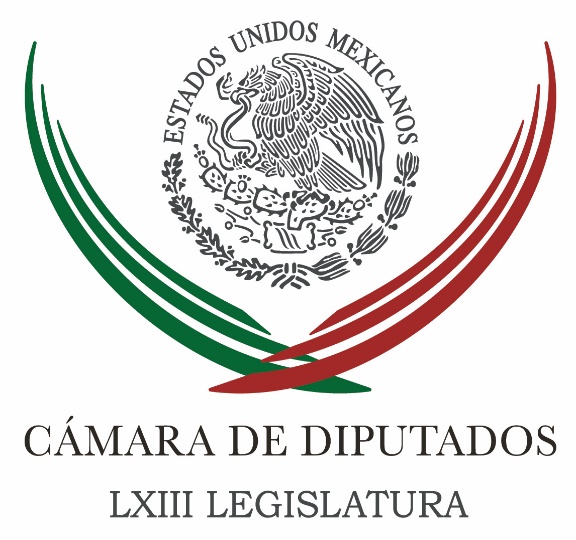 Carpeta InformativaTercer CorteResumen: Gobierno cumplió con transparencia en extradición de Duarte: PRISi el PRD va con el PAN en 2018, habrá ruptura, advierte diputadoGamboa urge a Herrera a convocar a un periodo extraordinarioEspectáculo mediático no puede ocultar las cuentas pendientes de Duarte: Dolores PadiernaEconomía mexicana es fuerte y resistente: MeadePara Javier Duarte ningún trato especial: ManceraRicardo Anaya pide todo el peso de la ley contra Javier DuarteVa EU por amplia renegociación del TLC17 de julio de 2017TEMA(S): Partidos PolíticosFECHA: 17/07/17HORA: 16:17NOTICIERO: Enfoque NoticiasEMISIÓN: Tercer CorteESTACION: Online:GRUPO: Enfoque Noticias0Gobierno cumplió con transparencia en extradición de Duarte: PRIEnfoque Noticias: La vocera del PRI en la Cámara de Diputados, Yulma Rocha Aguilar, advirtió que el gobierno federal cumplió con transparencia y la normalidad legal en el proceso que concluyó con la deportación a México del exgobernador de Veracruz, Javier Duarte, quien tendrá que responder a la ley."Hubiéramos querido también esa exigencia la hicieran contra -el panista Guillermo- Padres; Morena, con Eva Cadena, (Ricardo) Monreal. Entonces me parece que en el tema de corrupción no es un asunto exclusivo de un partido", subrayó ante las voces críticas de la oposición.En entrevista, la legisladora por Guanajuato sostuvo que con la conclusión de la extradición de Duarte de Ochoa, el gobierno federal está cumpliendo con los distintos ordenamientos jurídicos en un proceso transparente y apegado a la ley."Eso da cuenta del compromiso del gobierno mexicano para combatir las conductas ilegales como es la corrupción", enfatizó la legisladora del Partido Revolucionario Institucional (PRI).Rocha Aguilar reafirmó que su partido está de lado de la legalidad y sostuvo que si algún funcionario de esa fuerza política comete una irregularidad o un acto de corrupción tiene que ser debidamente castigado. dlp/mTEMA(S): Información GeneralFECHA: 17/07/17HORA: NOTICIERO: Noticias MVSEMISIÓN: Tercer CorteESTACION: InternetGRUPO: MVSSi el PRD va con el PAN en 2018, habrá ruptura, advierte diputadoAngélica Melín, reportera: El Partido de la Revolución Democrática (PRD) se enfila hacia una ruptura y una mayor división, si la dirigencia nacional insiste en promover una alianza con el Partido Acción Nacional (PAN), consideró el diputado federal, Jesús Valencia.El legislador por Iztapalapa se pronunció a favor de llamado a la reconciliación en el Sol Azteca y las izquierdas, incluso con el Movimiento de Regeneración Nacional (Morena), lanzado por una de las figuras históricas del partido, doña Ifigenia Martínez.Al calificar la alianza con los panistas como “una vacilada”, el legislador insistió en que la unidad tiene que construirse con los partidos con ideología de izquierda y con la sociedad civil.Puntualizó que en la corriente a la que pertenece, Alternativa Democrática Nacional (ADN), también tiene diferencias internas respecto a si debe apoyar al Jefe de Gobierno de la Ciudad de México en calidad de candidato independiente, o insistir en la reconciliación con Morena; sin embargo, en lo que los miembros de esa expresión coinciden es en rechazar acuerdos con los panistas.“Obviamente yo creo en eso, yo son simpatizante de que la mejor alianza es con las izquierdas, que la alianza con el PAN es una vacilada y un despropósito, un completo despropósito de quienes nos las plantean, tenga el nombre que sea”, refrendó.“Yo sé que incluso al interior de mi propia expresión, Alternativa Democrática Nacional, hay opiniones distintas, pero yo las respeto, yo no estoy de acuerdo en una alianza con el PAN y espero que la propuesta que está haciendo la maestra Ifigenia sea convocado o yo no sea convocado, yo la voy a apoyar porque es lo más sensato que se ha propuesto por parte del PRD, lo que plantea una figura tan importante de la izquierda mexicana, histórica, como es la maestra Ifigenia Martínez”, insistió.Valencia Guzmán consideró que hay tiempo suficiente para trabajar en la unidad entre los partidos de izquierda, y puede aprovechar el liderazgo de la maestra Ifigenia Martínez, para reagruparse y competir con más posibilidades en el 2018. Masn/mTEMA(S): Trabajo LegislativoFECHA: 17/07/17HORA: 14:49NOTICIERO: El Financiero.comEMISIÓN: Tercer CorteESTACION: Online:GRUPO: El Financiero.com0Gamboa urge a Herrera a convocar a un periodo extraordinarioRivelino Rueda, reportero: Emilio Gamboa Patrón, coordinador de los senadores del PRI, confió en que el presidente de la Junta de Coordinación Política del Senado, Fernando Herrera, convoque esta semana a los coordinadores parlamentarios para definir el desahogo de la agenda pendiente y convocar a un periodo extraordinario de sesiones.El senador priista reiteró que en esa reunión el grupo parlamentario que comanda ratificará su propuesta de celebrar un periodo extraordinario, “con el firme propósito de desahogar los temas que la sociedad mexicana demanda”.Detalló que estos temas son el nombramiento del fiscal General de la República, el fiscal anticorrupción, así como la minuta de Cámara de Diputados para el combate al robo de hidrocarburos.“El grupo parlamentario del PRI, sin lugar a dudas, ha demostrado en varias ocasiones el interés en concretar este proceso de elección del fiscal y con ello avanzar en el Sistema Nacional Anticorrupción”, sostuvo Gamboa Patrón. dlp/mTEMA(S): Partidos PolíticosFECHA: 17/07/17HORA: 15:35NOTICIERO: 24 HORASEMISIÓN: Tercer CorteESTACION: Online:GRUPO: 24 HORAS0Espectáculo mediático no puede ocultar las cuentas pendientes de Duarte: Dolores PadiernaKarina Aguilar, Reportera: La coordinadora de los senadores del PRD, Dolores Padierna Luna, advirtió que a pesar de los intentos, el espectáculo de la detención y ahora extradición del ex gobernador de Veracruz, Javier Duarte de Ochoa, no se ha podido ocultar las muchas cuentas pendientes de este personaje y de su extensa red de cómplices en Veracruz y otras entidades del país.Señaló que hasta ahora se desconoce cuáles son los delitos que se le imputan. “La PGR presumió que con acciones como éstas, el gobierno de México hace patente su compromiso de obtener resultados concretos para abatir los espacios de impunidad en beneficio de nuestra sociedad”.Sin embargo dijo que la detención y extradición de Javier Duarte no abate la corrupción. “Tan sólo son un primer paso obligado para hacerle justicia a los veracruzanos, después de que a las propias autoridades federales y estatales se les fugó el político priista, y que varios de sus cómplices tienen fuero como diputados federales o no han sido detenidos”.Recordó el caso de su ex esposa Karime Macías, quien huyó a Europa a ojos de todas las autoridades, a pesar de ser señalada como cómplice y presunta prestanombres en el desvío de fondos de Javier Duarte.“Basta recordar que, hasta ahora, Duarte tiene 53 denuncias en la PGR por el ejercicio de la Cuenta Pública en 2013; la Auditoría Superior de la Federación (ASF) ha documentado 35 mil millones de pesos en presuntas irregularidades; endeudó de manera irregular a su entidad dejando 100 mil millones de pesos”, denunció.Dijo que además de estos delitos financieros y de peculado, Duarte dejó ensangrentada y violentada a su entidad. Más de 1,600 desaparecidos, 17 periodistas asesinados, 40 asesinatos promedio mensual y una ola de feminicidios. “Esta es la verdadera deuda social y criminal por la que Duarte tendrá también que responder”, enfatizó Padierna Luna. dlp/mTEMA(S): Información GeneralFECHA: 17/07/17HORA: 14:45NOTICIERO: 24 HORASEMISIÓN: Tercer CorteESTACION: Online:GRUPO: 24 HORAS0Economía mexicana es fuerte y resistente: MeadeNotimex: La economía mexicana es ahora más moderna, flexible y fuerte, con capacidad para resistir y con distintos motores de crecimiento, destacó el secretario de Hacienda, José Antonio Meade Kuribreña.Al cierre del primer semestre del año, señaló, la economía mexicana tiene “buenos números”, no sólo en la dimensión macro, sus finanzas o su manejo, sino que es una economía que crece y genera empleo.En entrevista con el programa de televisión “Hechos AM”, dijo que en el primer semestre se alcanzó el número más importante de empleos que se ha generado en un mismo periodo desde que se mide este indicador.Además, este empleo tiene una mayor masa salarial y viene acompañado de un crecimiento sano del crédito, lo que ha permitido que la economía tenga un buen desempeño de su consumo, de exportaciones y de la industria manufacturera.“Entonces lo que hoy vemos, a seis meses de distancia de este año, es una economía bien balanceada, con distintos motores de crecimiento y que en medio de la incertidumbre ha probado tener resistencia y capacidad de seguir generando crecimiento”, argumentó.Señaló que los distintos motores de crecimiento de la economía mexicana permiten pensar que el segundo semestre de 2017 se caracterizará, igual que el primero, por la estabilidad, por la generación de empleos y por un crecimiento que se mantiene.El encargado de las finanzas públicas del país destacó que las reformas estructurales que se implementan, como la laboral, energética, de telecomunicaciones, de competencia y la financiera, ayudan a que el mercado interno se fortalezca.Sobre la posibilidad de que se vulnere el crecimiento y la solidez de la economía mexicana ante las elecciones presidenciales de 2018, acotó que la economía cuenta con fortalezas, como el tipo de cambio flexible, pero también ha evolucionado todos los años.“Muchas de las estructuras de la economía que se cambiaron en esta administración obedecían a otra lógica, a otros tiempos, a diferentes circunstancias, y no nos estaban permitiendo aprovechar todo el potencial que tiene la economía mexicana”, acotó.Tras la participación del presidente Enrique Peña Nieto este fin de semana en la séptima carrera “Molino del Rey”, Meade Kuribreña fue cuestionado sobre a cuál carrera va él, a lo que acotó: “No, yo a esa que va el presidente no, la corre muy bien, la corre a muy buen tiempo, trae muy buen ritmo, muy buena condición, y para mí deporte extremo sigue siendo contestar la red”.Sobre si ocupará la gubernatura del Banco de México (Banxico) tras la salida de su actual titular, Agustín Carstens, señaló que las trayectorias públicas van dependiendo de las circunstancias y los momentos, y exigen concentrarse en el cargo actual.A la pregunta de si seguirá en la secretaría de Hacienda, dijo: “Estamos en la Secretaría, estamos comprometidos en cumplir con nuestra función de la mejor manera, sin distraernos y muy concentrados”. dlp/mTEMA(S): Información GeneralFECHA: 17/07/17HORA: 19:34NOTICIERO: Excelsior.comESTACIÓN: Online GRUPO: Excelsior0Para Javier Duarte ningún trato especial: ManceraEl mandatario capitalino señaló que por parte del gobierno federal no hubo ningún requerimiento de área en especialWENDY ROA.- CIUDAD DE MÉXICO. El exgobernador de Veracruz, Javier Duarte, no tendrá ningún trato privilegiado durante su estancia en el Reclusorio Preventivo Varonil Norte, aseguró el jefe de gobierno de la Ciudad de México, Miguel Ángel Mancera.Señaló que su administración cumplirá con la obligación institucional que se tiene con cualquier interno, que es la de garantizar el respeto y protección de sus derechos humanos.Vamos a estar en una tarea muy cercana con las autoridades, esto no es algo que tenga que ver con el gobierno de la Ciudad de México, pero bueno, estar atentos, observar y cumplir con disposiciones legales de primer orden, esa es nuestra obligación cumplimiento de Derechos Humanos, trabajo cercano con las instituciones”, indicó el mandatario capitalino.Mancera Espinosa indicó que lo más conveniente hubiera sido que a Duarte de Ochoa se le recluyera en una prisión federal, no obstante, dijo el gobierno capitalino, a través de la Subsecretaría del Sistema Penitenciario, estará atento.Mencionó que cumplirán con su custodia y en caso de que, por cuestión de seguridad, no sea posible mantenerlo en la cárcel capitalina, se lo notificarán de inmediato a las autoridades federales.Aquí mismo hay otras personas, otros personajes que están en nuestras cárceles, aquí está el proceso, de acuerdo con las garantías es aquí en donde se lleva y nosotros tendremos la obligación simplemente de cumplir con los protocolos, claro para la Ciudad de México siempre sería mejor que se siguieran este tipo de custodios en lugares de alta especialidad para ello”, añadió.El mandatario capitalino señaló que por parte del gobierno federal no hubo ningún requerimiento para que a Javier Duarte se le tuviera en alguna área en especial, por lo tanto, como con cualquier interno, se han seguido todos los trámites que marca la ley.   Jam/mTEMA(S): Partidos PolíticosFECHA: 17/07/17HORA: 18:42NOTICIERO: La Jornada en líneaESTACIÓN: Online GRUPO: La Jornada0Ricardo Anaya pide todo el peso de la ley contra Javier DuarteRedacción.- Ciudad de México. El líder nacional del PAN, Ricardo Anaya Cortés, demandó a las autoridades aplicar todo el peso de la ley al ex gobernador de Veracruz, Javier Duarte, quien “lastimó, robó y destruyó a miles de familias veracruzanas”.En un comunicado, indicó que el ex gobernador priista debe ser juzgado por todos los cargos que hay en su contra, que van desde delitos federales hasta nivel local, y que han sido acreditados por la actual administración veracruzana, encabezada por Miguel Ángel Yunes.“Llegó la hora de que Javier Duarte pague por todo el daño que hizo a los veracruzanos y al pueblo de México. Llegó la hora de que todos los que lo ayudaron a robar devuelvan lo que se llevaron y terminen en donde deben estar: en la cárcel. Llegó la hora de hacer justicia y en ese propósito cuentan con Acción Nacional, quien se ha dado a la tarea de destapar el cochinero que dejaron los gobiernos priistas y rescatar el futuro de las familias veracruzanas”, puntualizó.Anaya planteó que todos los que integran su red de complicidades deben ser investigados, devolver lo que se robaron y pagar sus delitos con prisión. “No queremos pactos de impunidad”, advirtió.Los delitos por los que se le acusa a Javier Duarte son operaciones con recursos de procedencia ilícita, delincuencia organizada, tráfico de influencias, incumplimiento del deber legal, abuso de autoridad, peculado y coalición, apuntó.   Jam/mTEMA(S): Información GeneralFECHA: 17/07/17HORA: 16:06NOTICIERO: Reforma.comESTACIÓN: Online GRUPO: Reforma0Va EU por amplia renegociación del TLCJosé Díaz Briseño / Corresponsal.- Washington DC, Estados Unidos (17 julio 2017).- La Administración del Presidente Donald Trump reveló hoy una amplia lista de objetivos que Estados Unidos buscará concretar en la próxima renegociación del Tratado de Libre Comercio (TLC) con México y Canadá, y subrayó el combate al déficit comercial con sus socios.En una publicación de 17 páginas, la Oficina del Representante Comercial de Estados Unidos, Robert Lighthizer, hizo públicos los objetivos de negociación que por mandato legal el Ejecutivo debe hacer públicos 30 días antes de las pláticas programadas para comenzar el 16 de agosto."El Presidente Trump continúa cumpliendo su promesa de renegociar el TLC para obtener un mejor acuerdo para todos los estadounidenses", dijo Lighthizer hoy al dar a conocer los objetivos del TLC.Lighthizer aseguró que contemplan proponer incorporar los temas laborales y ambientales al cuerpo central del acuerdo vigente desde 1994, y no como acuerdos paralelos como hasta hoy, además de incluir temas nuevos como comercio digital, además de prácticas regulatorias.El documento detalla también que en la renegociación buscará abordar los temas energéticos, de propiedad intelectual e incluso un compromiso anticorrupción entre los miembros; además, también apunta a mejorar los mecanismos de resolución de disputas comerciales entre los tres países.Como se esperaba, varios temas incluidos en los objetivos de negociación son similares a los abordados por México, Canadá y Estados Unidos en el Acuerdo Transpacífico (TPP, en inglés), el pacto comercial entre 12 naciones del Pacífico firmado en 2016, del que la Administración Trump decidió salirse.De acuerdo con la Ley de la Autoridad de Promoción del Comercio de 2015 (TPA, por sus siglas en inglés) el Ejecutivo estadounidense está obligado a publicar los objetivos específicos de negociación, así como la descripción de cómo el nuevo pacto comercial promovería cumplir con dichos objetivos.   Jam/m